Информацияо ходе благоустройства и озелененияна территории Усть-Бюрского сельсовета в 2021 годуБлагоустроительные работы включают в себя комплекс организационно-технических мероприятий. На постоянном контроле администрации находится санитарное состояние жилого сектора, предприятий, торговых точек и других территорий в черте поселка и вокруг села. В рамках благоустроительных мероприятий работает Комиссия по благоустройству, которая координирует все действия в данном направлении. Председателем Комиссии является Азевич Е.В., специалист администрации. Данной Комиссией проведена работа по выявлению фактов несоблюдения санитарных норм и правил, как среди населения, так и на объектах промышленности и социальной сферы.Специалистами администрации проводится большая разъяснительная работа среди населения о необходимости уборки территории от мусора. Составлено  2 административных протокола  неорганизованному выпасу КРС.Информацию подготовила:  Азевич Е.В.,        специалист администрации Усть-Бюрского сельсовета ПРОЕКТР Е Ш Е Н И Еот 29 июля 2021г.                             с.Усть-Бюр                                     № __  О ходе работ  по благоустройству и озеленению                                                                 на территории Усть-Бюрского сельсовета в 2021 году         Заслушав и обсудив информацию администрации Усть-Бюрского сельсовета о проделанной  работе по благоустройству и озеленению территории в первом полугодии 2021 года, в соответствии со статьей 9 Устава МО Усть-Бюрский сельсовет, Совет депутатов Усть-Бюрского  сельсовета РЕШИЛ:        1.  Информацию о  ходе работ  по благоустройству и озеленению территории    в первом полугодии 2021  года принять к сведению.        2. ______________________________________________________________________________________________________________________________________________        3. Решение вступает в силу со дня его принятия       Глава        Усть-Бюрского  сельсовета:                                    Е.А.Харитонова №Мероприятия по планузатратысроки ответственные фактическое исполнение1. Организационная работа1. Организационная работа1. Организационная работа1. Организационная работа1. Организационная работа1.Произвести закрепление общественных объектов за организациями, предприятиями с целью поддержания порядка и проведения благоустроительных работ.апрель  Депутаты, руководители,администрация  Проведено закрепление общественных объектов за организациями2.Проведение  схода  граждан с обсуждением вопросов санитарного состояния и благоустройства территории.апрель, октябрь Администрация  депутаты15.04.2021г. проведен Сход граждан3.Проведение собраний:- с предпринимателями,- с  землепользователями апрельАдминистрация, депутаты12.04.2021г.01.04.2021г. 4. Проведение собраний жителей по улицам:- о пожарной безопасности;- о санитарном состоянии улиц;- о   сборе и вывозе мусора;- о благоустройстве- по организации выпаса частного КРС, биркованию скотаапрель - май Администрация, депутаты,                    ТОСыПроведено 1 собрание5.Проведение подворового обхода:- об участии в благоустройстве села;- об уничтожении конопли;- об уничтожении сорняков.    апрельиюньиюльДепутатыТОСыспециалистыВыписано 4 предписания по наведению чистоты и порядка6.  Организация временных работ:-уничтожение крапивы,-уборка детских площадок, остановок37,0 тыс. руб.апрель-август администрация Проведена работа в июне, июле7. Проведение санитарного дня  каждую пятницу двухмесячника   апрельмайОрганизации и предприятия  Проведено 7 санитарных пятниц:4 в апеле, 2 в мае, 1 в июне8. Информация депутатов о ходе выполнения благоустроительных работ на округахВ течение года  Депутаты2. Благоустройство 2. Благоустройство 2. Благоустройство 2. Благоустройство 2. Благоустройство 1.Уборка мусора, прошлогодней травы для предотвращения пожарной опасности на территории поселения.апрель - сентябрь  Руководители организаций, жители села Часть работ выполнена2.Грейдирование и ремонт дорог по улицам Кирпичная, проезд Кирпиченский 1842,00 тыс. руб.май-сентябрь Управление ЖКХ Усть-Абаканского района   Работы  выполнены в июле3.Установка дорожных знаков200,00  июнь-августУправление ЖКХ Усть-Абаканского района   Работы не  выполнены, запланированы в августе4.Нанесение разметки пешеходных переходов60,00 тыс.руб.августУправление ЖКХ Усть-Абаканского района    Работы планируются на август  5.Нанесение горизонтальной дорожной разметки140,00 тыс.руб.августУправление ЖКХ Усть-Абаканского района  Работы планируются на август   6.   Ямочный ремонт200,0 тыс. руб.май-август Управление ЖКХ Усть-Абаканского района  Работы  выполнены в июле 7.Асфальтирование тротуаров центральной части ул. Ленина 279,5 тыс. руб.июнь-августУправление ЖКХ Усть-Абаканского района   Работы планируются на август8. Ремонт моста через реку Уйбат43,8 тыс. руб.майАдминистрация Работы  выполнены 9.Ремонт и покраска ограждения территории предприятий и организаций. майРуководители предприятий и организацийРаботы выполняются10.Ремонт оград, палисадников домов.июнь-август Депутаты,Администрация, жители селаРаботы выполняются11. Очистка русла реки Бюря от мусора.августАдминистрация,жители селаРаботы планируются на сентябрь12.Благоустроительные работы на кладбище:- восстановление воинского захоронения Забродина В.К.- уборка мусора- уход за могилами участников ВОВ (30)- аккарицидная обработка- установка памятников ВОВ 3 шт., оградки ВОВ 2 шт.266,8 тыс.руб.14,6 тыс.руб.20,0 тыс.руб.64,6 тыс.руб.ИюльАпрельАпрель-августАпрельиюльАдминистрация,МБУ ЖКХ, общественностьРаботы  выполняютсяПроведена санитарная пятница30.04.2021г.13.  Ремонт скверов, памятника, хоккейной коробки129,0 тыс. руб.  май-августАдминистрация Сквер «Репрессированных»-5,8 т.р.;Краска 6,3 т.р.;Покраска сквера – 29,2т.р.14. Ремонтные работы уличного освещения по ул. Кирпичная, Школьная, школьный мост, мост через р. Бюря300,0 тыс. руб.май-август АдминистрацияРаботы выполняются по мере необходимости  За уличное освещение 58,4 тыс. руб.Приобретено э/товаров на сумму 56,0 тыс.руб.          15. Освещение улиц села (23) 314,0 тыс.руб. в течение года Администрацияул. Ленина март – 16,1 т.р. остальные работы планируются на сентябрь (приобретено в июне на 33,9т.р.)16.Содержание уличного освещения166,1 тыс.руб.в течение годаАдминистрацияРаботы выполняются17.Ремонт памятника, проведение благоустроительных работ.90,0 тыс.руб.апрель-майАдминистрацияУстановлена новая трибуна май,18.Ремонт детских площадок (замена штакетника, покраска); приобретение малых игровых форм- аккарицидная обработка детских игровых площадок350,0 тыс.руб.5,7 тыс.руб.Май-августапрельАдминистрация  Произведена покраска д/пл.: ул. Титова,ул. Кирова,4-ферма, частично покрашеныул. Школьная, ул. Кирпичная.Обработка проведена в апреле19.Опашка территории (обновление минерализованных полос)25,9 тыс. руб.май сентябрьАдминистрацияПроведено май20.Приобретение указателей улиц9,9 тыс.руб.май сентябрьАдминистрацияРаботы выполняются3. Озеленение3. Озеленение3. Озеленение3. Озеленение3. Озеленение1.Обрезка деревьев и кустарников, побелка стволовмайЗакрепленные организации, общественностьПроведена обрезка деревьев возле памятника, удалены кустарники ул. Ленина, 502.Посадка деревьев Закладка сквера Победы (50 деревьев)май Закрепленные организации, общественность14.05.2021г.  Национальный День посадки леса (высажено 60 саженцев ели и сосны)3.Выращивание цветочной рассады.Посадка цветовмарт-май июнь Закрепленные организации, общественностьРазбито клумб:Администрация – 4СДК – 8Библиотека – 1Больница – 8СОШ – 10д/сад - 104.Операция «Сорняк»:-уничтожение дикорастущей конопли;-уничтожение крапивы.19,6 тыс. руб.июнь- июльАдминистрация Уничтожение дикорастущей конопли на территории с. Усть-Бюр 0,27 га.(ул.  Баумана  4 сот; ул. Степная  1 сот; ул. Заречная  3,5 сот; ул. Школьная  3 сот; ул. Ленина 1,6 сот; ул. Станционная  4 сот, ул. Кирпичная 0,9 сот, ул. Лесная 2,2 сот, ул. Лесхозная 0,3 сот, территория за кладбищем 5 сот., ул. Терешковой 1,5 сот)4. Санитарное состояние4. Санитарное состояние4. Санитарное состояние4. Санитарное состояние4. Санитарное состояние1.Ликвидация несанкционированных свалок     51,0 тыс.руб.  апрель- сентябрьАдминистрация 23.04.2021г. работал бульдозер на территории несанкционированной свалки за кладбищем 2.Обустройство площадок под контейнеры для сбора мусора и ограждение вокруг  контейнеров 200,0 тыс. руб.июнь-августАдминистрация   Ведется ограждение вокруг площадок3.Проведение подворного санитарного обхода два раза в годапрельсентябрьУсть-Бюрская амбулатория4.Содержание контейнеров ТКО312,2 тыс. руб.весь периодАдминистрация  Работы выполняются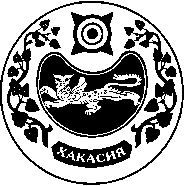 СОВЕТ ДЕПУТАТОВ  УСТЬ-БЮРСКОГО  СЕЛЬСОВЕТА